Математика 22.04.2020 год.Цель: учить различать одно и много движений и обозначать их количество словами один, много; упражнять в умении различать пространственные направления относительно себя, обозначать их словами впереди-сзади, вверху-внизу, справа-слева; совершенствовать умение составлять группу предметов из отдельных предметов и выделять один предмет из группы.Материал: круги красного, синего и желтого цвета, шарики.Ход занятия:Приветствие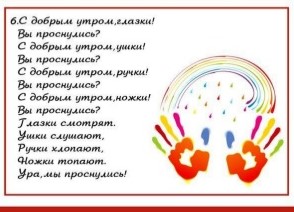 Давайте вы будете воспроизводить то количество, которое я вам прохлопаю или протопаю (обозначать их словами один, много). Молодцы, ребята!Загадки.Эта форма у клубка,У планеты, колобка,Но сожми ее дружокИ получится…(кружок)Он давно со мной знаком,Каждый угол в нем прямой,Вам его представить рад,А зовут его…(квадрат)Три вершины тут видны,Три угла, три стороны.Ну, пожалуй и довольноЧто ты видишь? (треугольник)Если возникнут затруднения с отгадыванием показать наглядно фигуру.Давайте поиграем. Я буду давать задания вам, а вы выполняйте их.- Возьмите шарик в правую руку (в какой руке шарик?)- Поднимите шарик (где шарик?)- Спрячьте шарик за спиной (где теперь шарик?)- Опустите шарик вниз (где шарик?)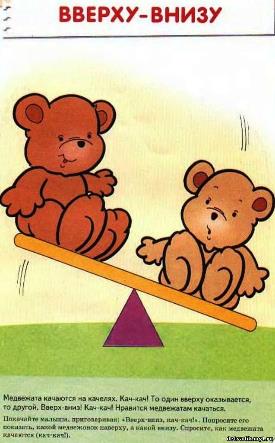 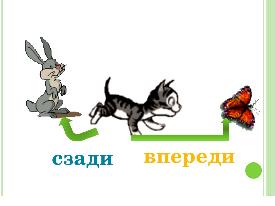 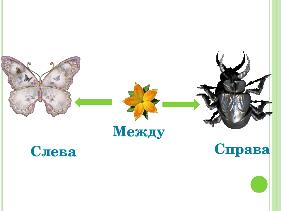 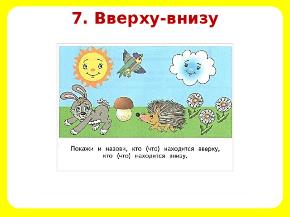 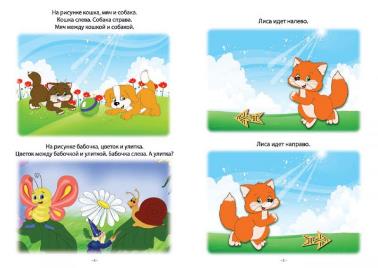 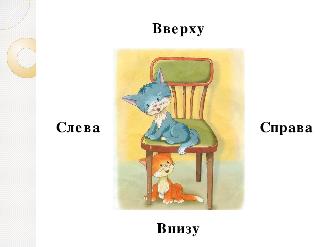 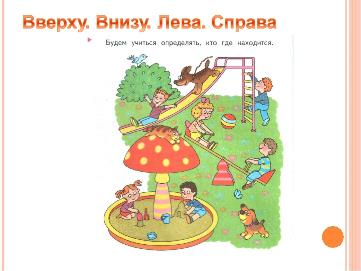 Игра «Продолжи ряд»Раздать круги красного, синего и желтого цветов. Выложить образец перед ребенком последовательность кругов (допустим красный, желтый, синий, желтый). Ребенок должен воспроизвести эту последовательность и уточнить порядок их расположения. Повторить 2-3 раза.Давайте посчитаем.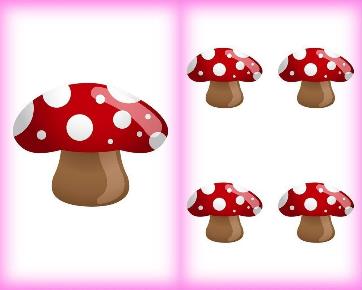 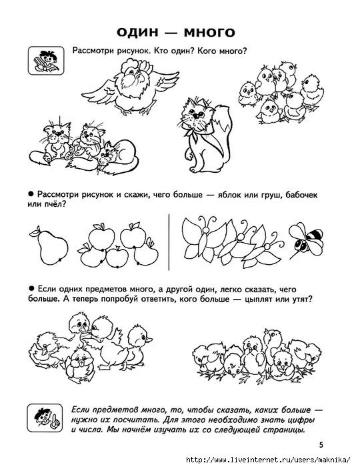 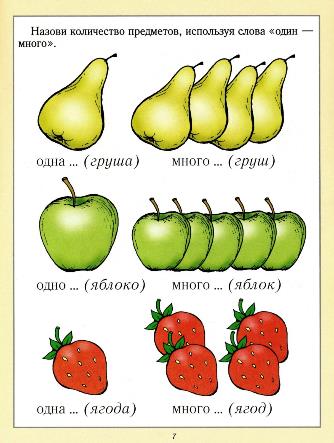 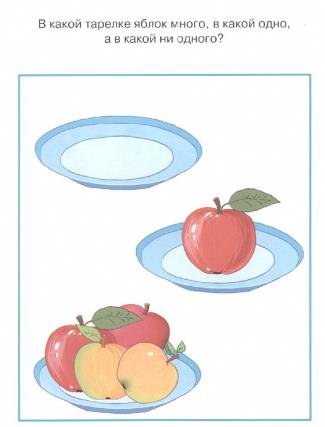 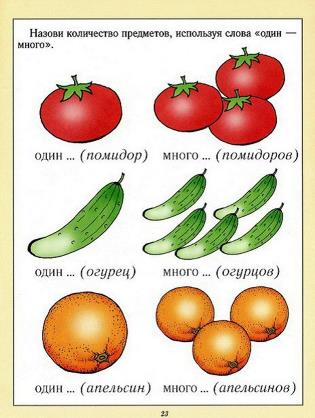 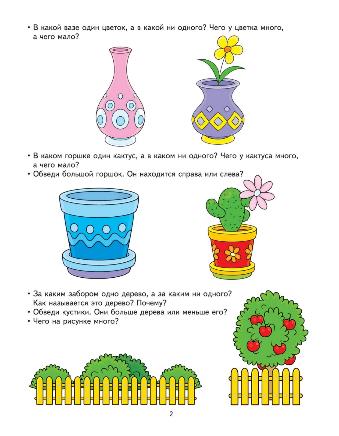 Ребята, мы сегодня с вами хорошо потрудились и выполнили все задания.Выполненная работа: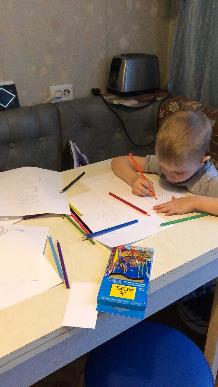 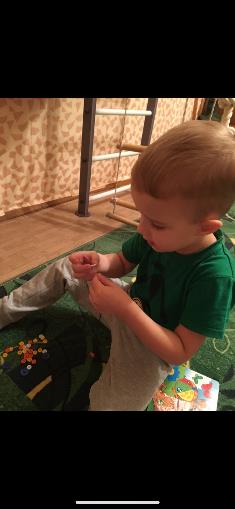 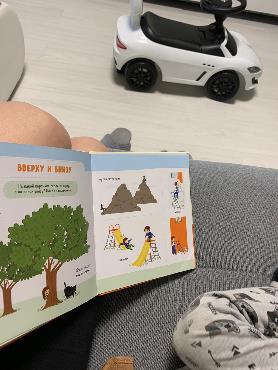 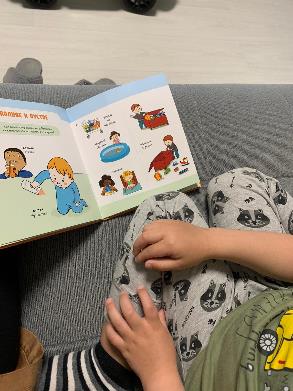 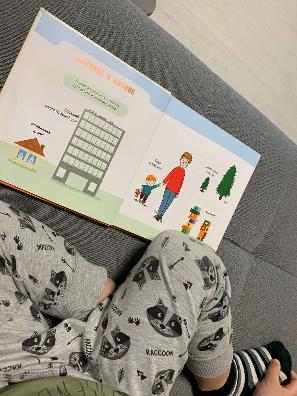 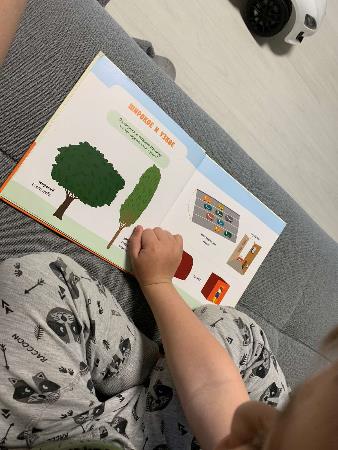 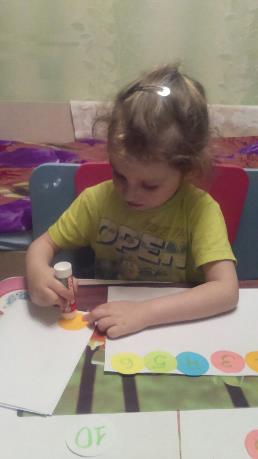 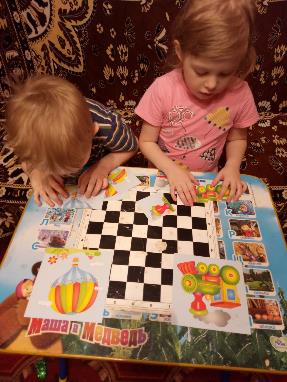 